$1,500.00MURRAY – BAKER4001 NORTH AVE. JAVAJAVA HELMS 2ND ADDN OUTLOT 3RECORD #4187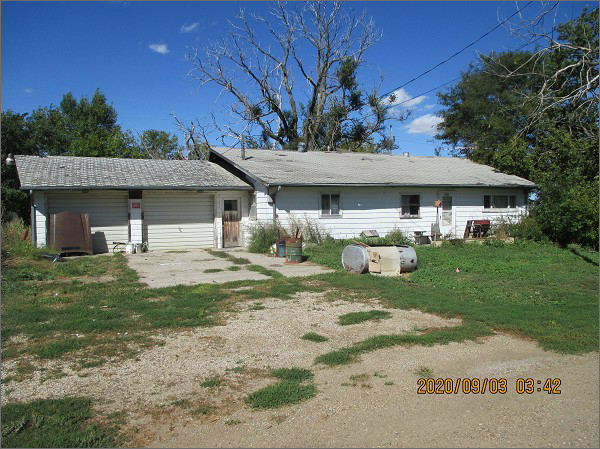 LOT SIZE 300’ X 116’                                        TOTAL LIVING 1344 SQ FTSINGLE FAMILY – ONE STORY                        3 BEDROOMSVERY BAD CONDITION                                    CELLAR IN BAD SHAPENO RECENT RENOVATIONS                      ATTACHED GARAGE 728 SQ FTNEEDS LOTS OF WORK                              OTHER BUILDINGS IN BAD SHAPEBUILT IN 1950SOLD ON 8/07/2020 FOR $1,500ASSESSED IN 2019 AT $11,525ASSESSED IN 2015 AT $10,480                                 RECORD #4187